Городской военно-исторический музейно-краеведческий конкурс "Профессия - защищать Родину"ГБОУ СОШ № 98 с углубленным изучением английского языка Калининского района Санкт-ПетербургаДиректор школы  № 98     Фетисова Ирина ВладимировнаРуководитель команды школы № 98    Потявина Наталия Николаевна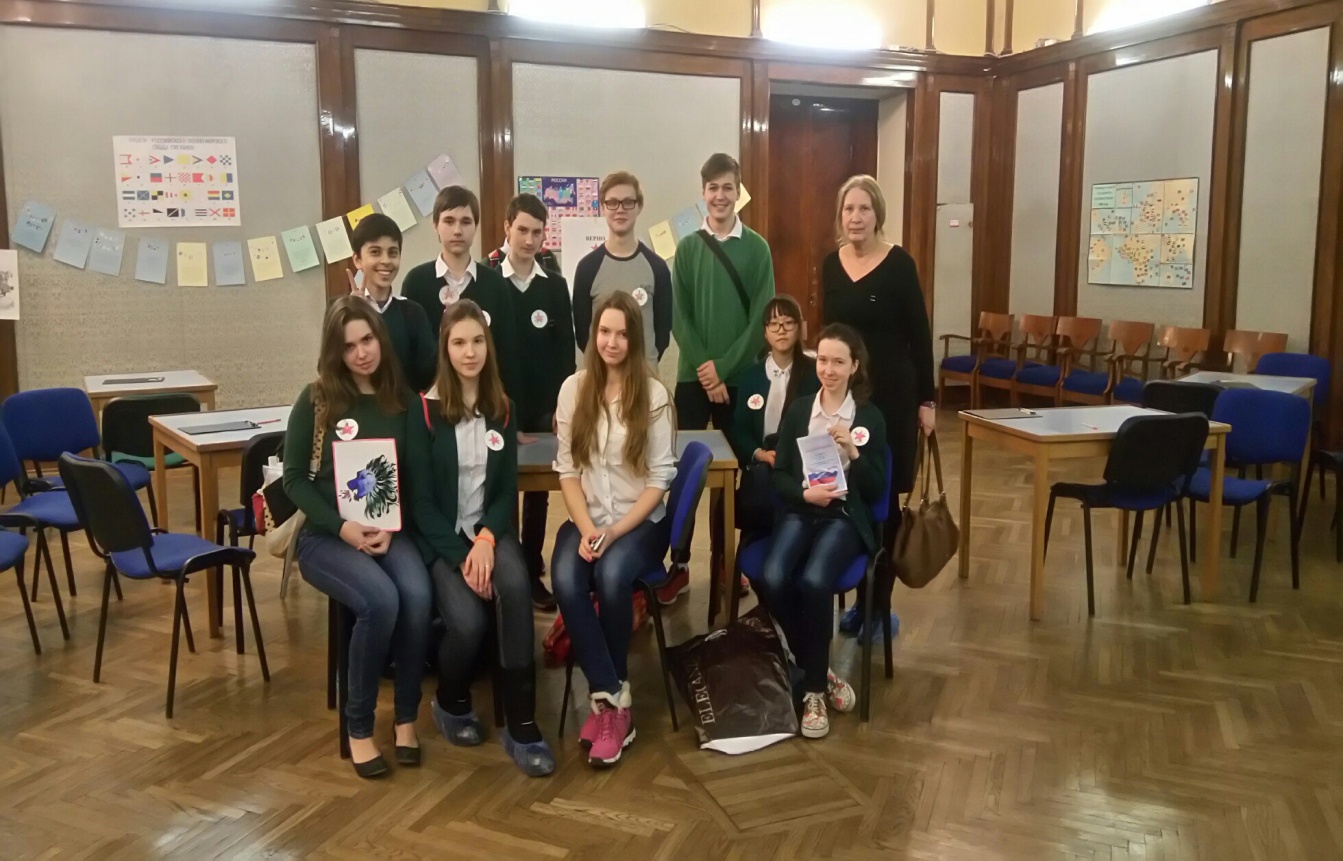 Команда "Волхов" (8а класс):Родионова Кристина - капитан команды,Соколов Александр,Игошин Владимир,Каюкова Мира,Смоленцева Полина,Душина Наталья, Жулинский Даниил,Эхтибаров Орхан,Цыпленков АлексейПопов НикитаКичигин МиКоманда школы № 98 "Волхов" в 2015- 2016 г.  участвовала в городском военно-историческом музейно-краеведческом конкурсе "Профессия - защищать Родину", который проводится в рамках городского проекта "Память поколений" Регионального движения "Союз юных петербуржцев" и городской краеведческой программы "Наследники Великого города". Конкурсная программа  (руководитель Наталья Петровна Верещагина) была очень интересна, разнообразна и познавательна. Нас ждали интерактивные экскурсии на экспозициях музеев, мы познакомились с образовательными военными заведениями нашего города, участвовали в акциях, направленных на сохранение исторической памяти.01.10.15 команда "Волхов" стартовала в городском военно-историческом музейно-краеведческом конкурсе "Профессия - защищать Родину" и получила программу  конкурса. Старт состоялся в торжественной праздничной обстановке в концертном зале городского Дворца  творчества юных.  08.10.15 команда "Волхов" приняла участие в интерактивной программе-конкурсе на площадке Федерального государственного кадетского общеобразовательного учреждения "СПб суворовское военное училище". Нас доброжелательно встретили преподаватели и учащиеся-суворовцы, мы увидели  современные учебные аудитории, комнаты отдыха, спортивный комплекс училища. Будущие военные не только показали прекрасную спортивную подготовку, умение владеть оружием, но и провели экскурсии, посвященные памяти погибших офицеров-суворовцев. Мы побывали в  музее Суворовского военного училища, а познакомил с его экспозицией кадет последнего курса, который  одновременно был и гидом по всему комплексу училища. Беседа с воспитанниками Суворовского училища  и его преподавателями позволила  расширить знания о профессии военного и его подготовке к службе Отечеству. А завершил нашу замечательную встречу  небольшой концерт в бывшей Мальтийской капелле - концертном  зале Суворовского военного училища.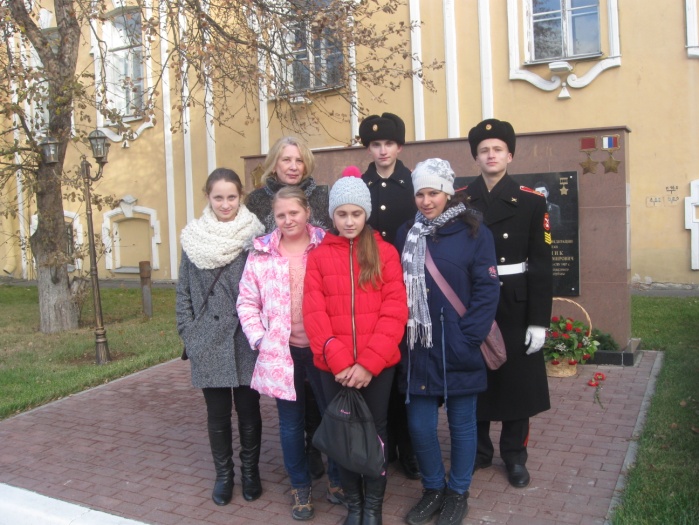 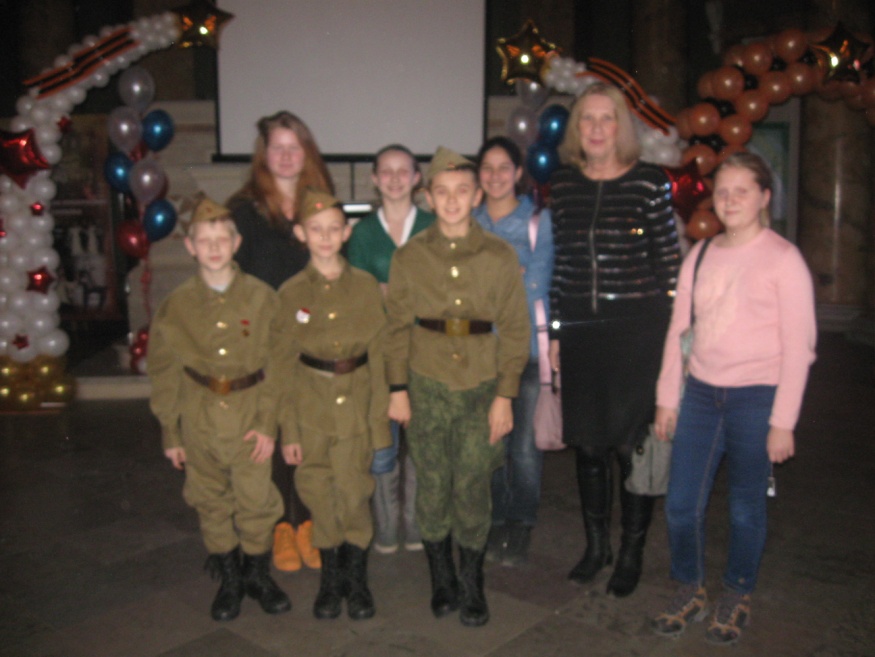 28.10.15  команда "Волхов" побывала на очередной встрече команд- участников городского военно-исторического музейно-краеведческого конкурса "Профессия - защищать Родину" на Монументе героическим защитникам Ленинграда на площади Победы. Состоялась встреча "Служу   Отечеству" с представителями военных профессий Российской армии и флота, и ветеранами.  Рассказ курсанта Университета МЧС сопровождался презентацией, можно было "окунуться" в эту  трудную, но очень нужную в современном мире профессию спасателя. Дальше нас ждала интерактивная игра-конкурс в Памятном зале и на архитектурном ансамбле Монумента героическим защитникам Ленинграда. Задание было сложным, однако интересным и увлекательным, оно позволяло не только проверить свои знания о блокадном Ленинграде , но и такие качества как внимательность, настойчивость в выполнении поставленной задачи и коллективизм. Команда с заданием справилась.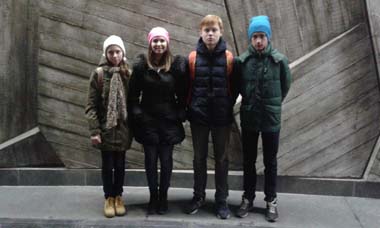 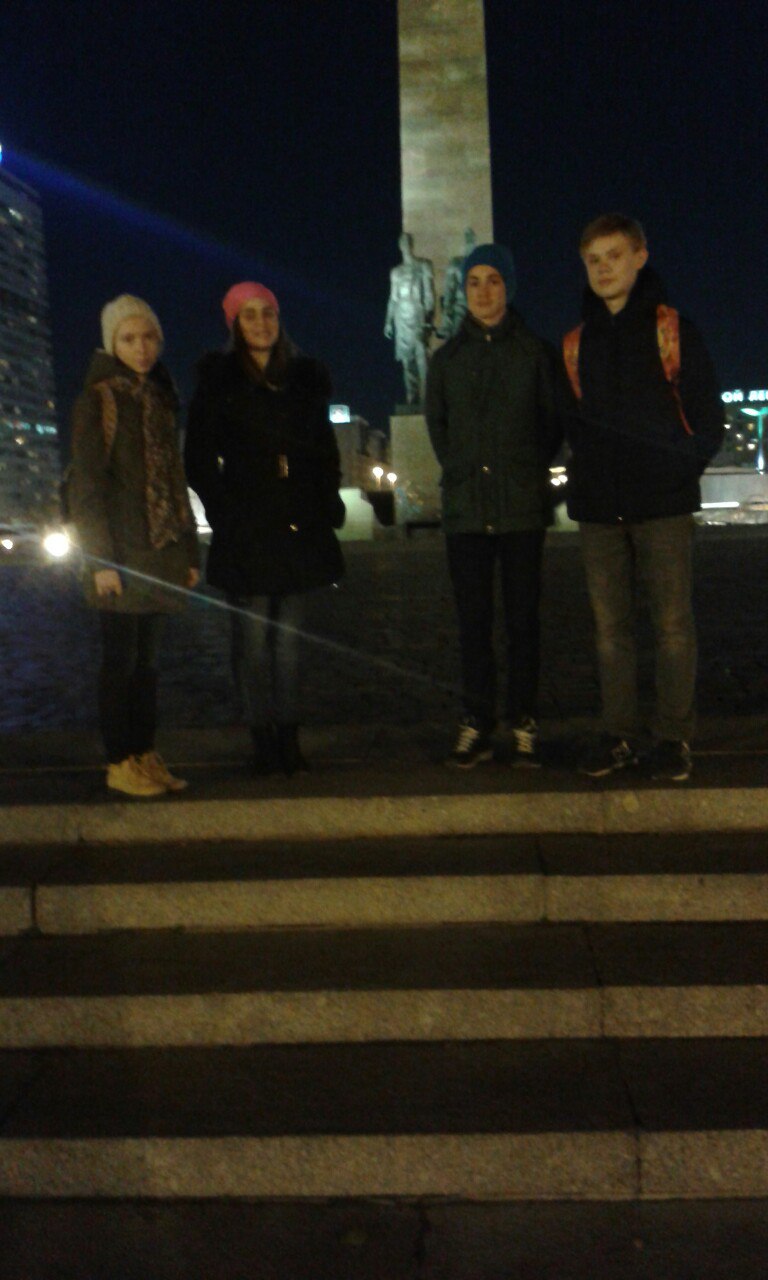 В ноябре команда "Волхов" выполнила домашнее задание, связанное с посещением Суворовского военного училища и сдала его в штаб конкурса в назначенное время.26.11.15 команда "Волхов" приняла участие в интерактивной игровой программе на экспозиции  Нахимовского  военного- морского училища.  Мы побывали в музее училища. Руководитель музея рассказала не только об истории создания Нахимовского училища и его выпускниках, но и показала учебные классы нахимовцев. Экскурсия ребятам очень понравилась.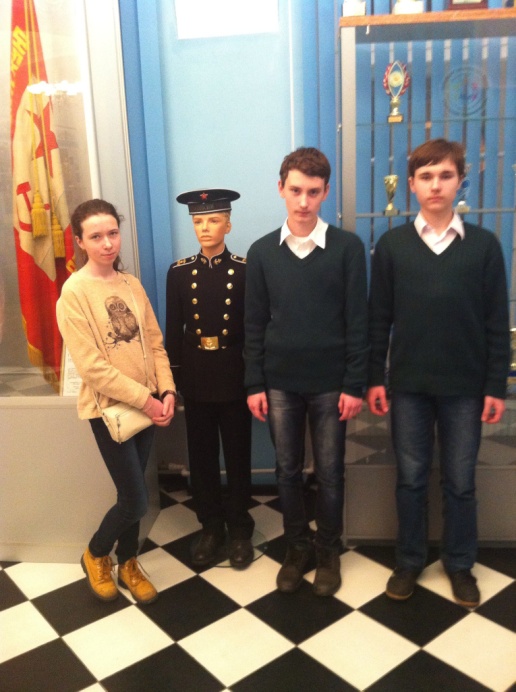 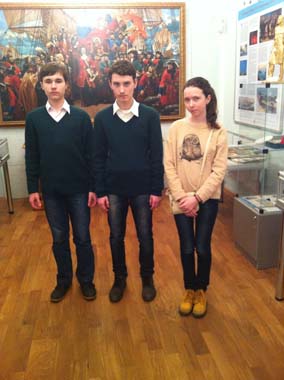 03.12.15 команда "Волхов" приняла участие в городском конкурсе-игре "Отечеством своим горжусь", посвященном Дню героев России и Дню неизвестного солдата в Аничковом дворце. Ребята представили жюри кроссворд, выполненный в качестве домашнего задания, и герб команды (автор Наташа Душина). После разминки в концертном зале все команды разделились на три группы каждая и отправились в "красный", "голубой" и "белый" залы, где проходили конкурсы по номинациям:"Города-герои", "Балтийский флот", "Ордена и медали". Лучше всех проявили себя члены команды в номинации "Ордена и медали": Александр Соколов, Орхан Эхтибаров, Даниил Жулинский и Никита Попов. Мы стали только участниками  по итогам этого конкурса, но главное, что участие в таком ярком, запоминающемся мероприятии оказалось  не только удовольствием, но и пользой для нас, потому что мы  в процессе подготовки к конкурсу и в ходе его узнали много нового о символах и традициях нашего Отечества.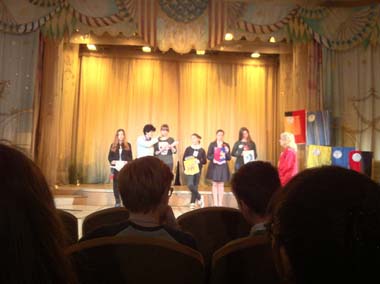 Команда "Волхов" в конце января сдала в штаб  городского конкурса творческое задание, посвященное выдающимся отечественным полководцам, флотоводцам, военачальникам, защищавшим нашу Родину и ее интересы  в разные исторические эпохи с 12 по 20-й век.27.0116   команда "Волхов" вместе с членами Совета музея "Из истории Волховского фронта" принимала участие  в Вахте  Памяти, в районном митинге на Богословском мемориальном кладбище, посвященном Дню полного освобождения Ленинграда от блокады,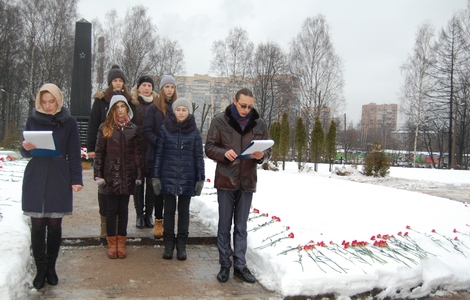 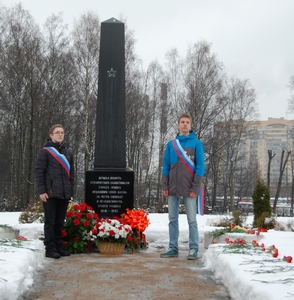 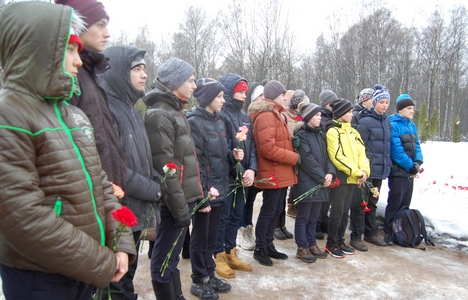 в феврале принимала гостей из школы № 473 Калининского района, где  тоже есть школьный музей "Балтийская слава".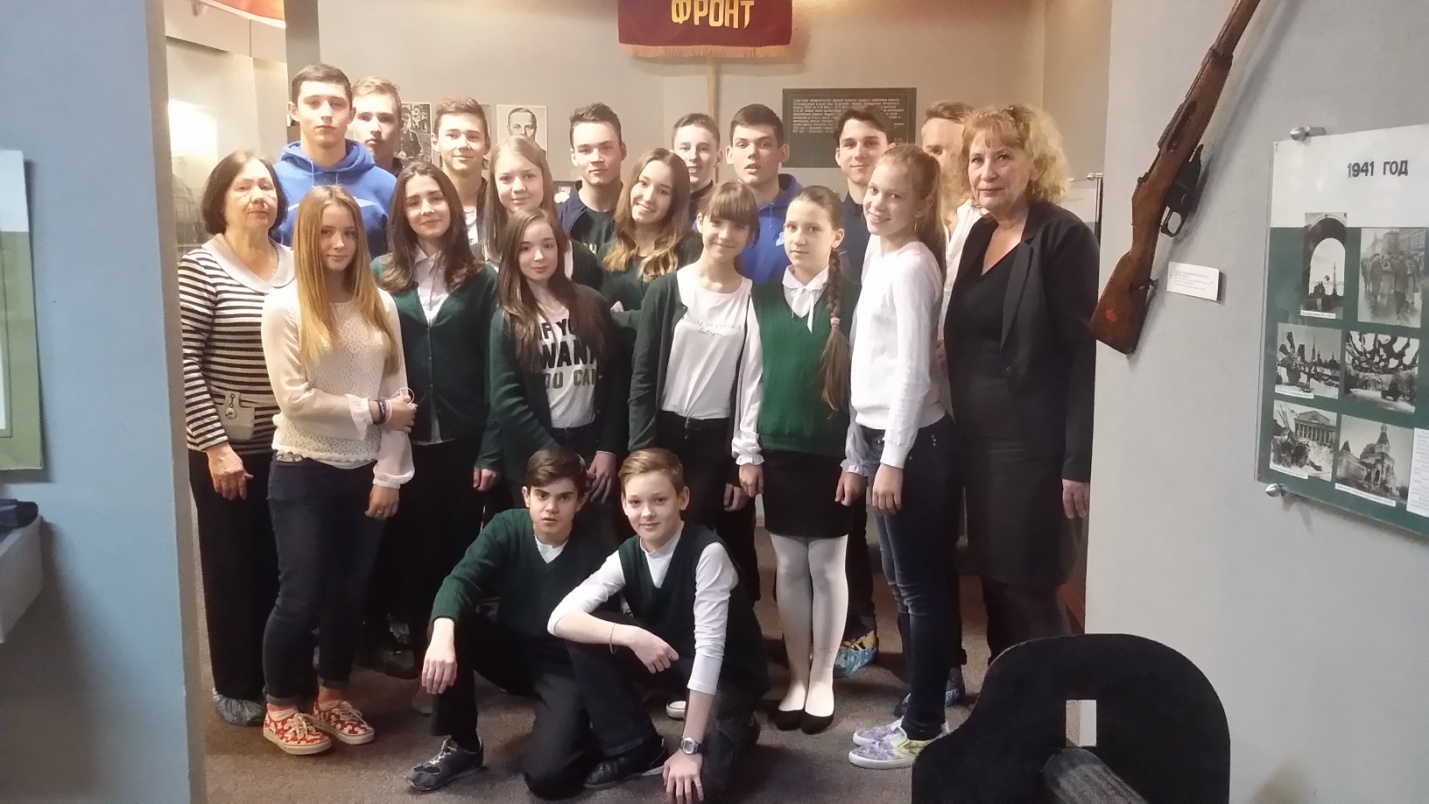 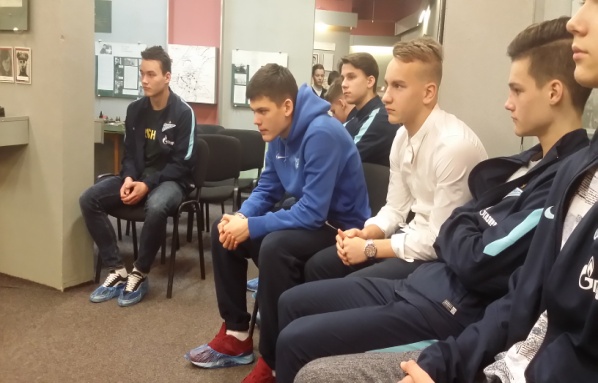 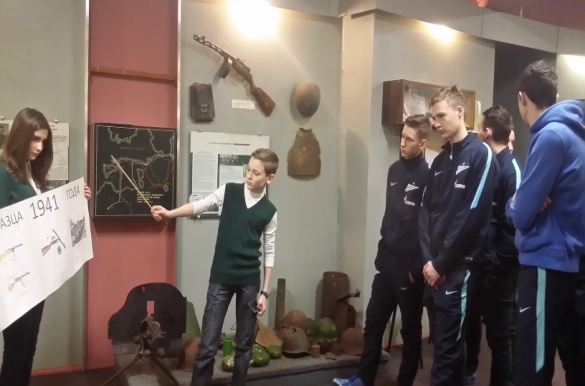 26.02.16  театральная группа "Волхов"  на встрече с ветеранами Великой Отечественной войны, которая состоялась в Доме ветеранов, показала миниатюру "Женщина на войне". Спектакль понравился и ветеранам, и участникам городского военно-исторического музейно-краеведческого конкурса "Профессия - защищать Родину" . Ветераны делились воспоминаниями об участии в Великой Отечественной войне, рассказывали л своей службе Отечеству, выступали офицеры разных военных специальностей. Нам были  подарены книги на память о встрече. Эти книги теперь хранятся в нашем школьном музее "Из истории Волховского фронта". 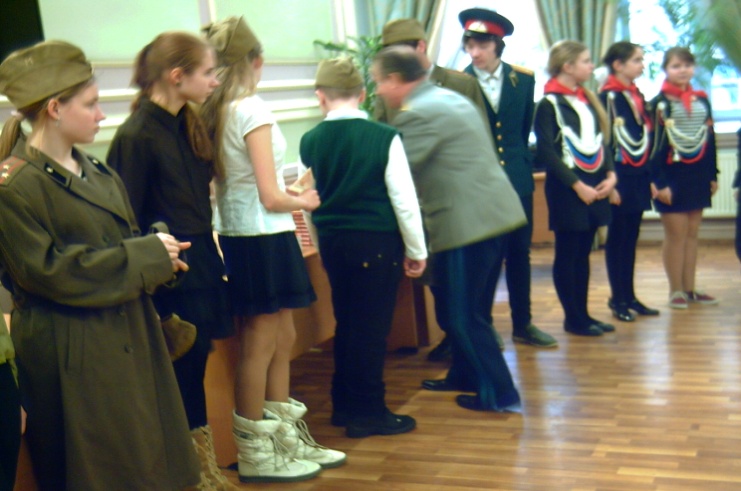 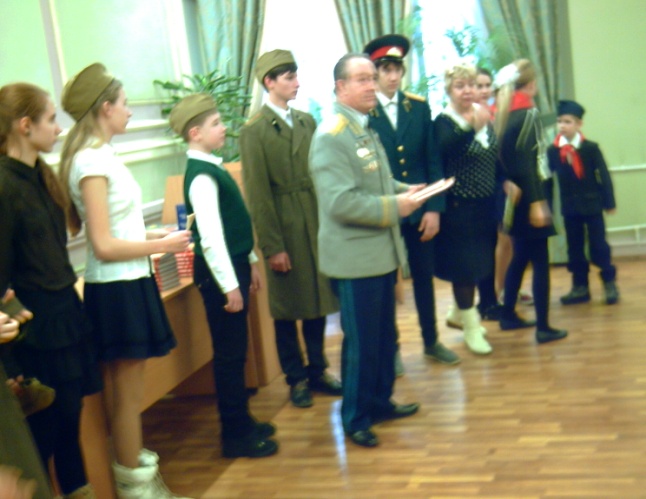 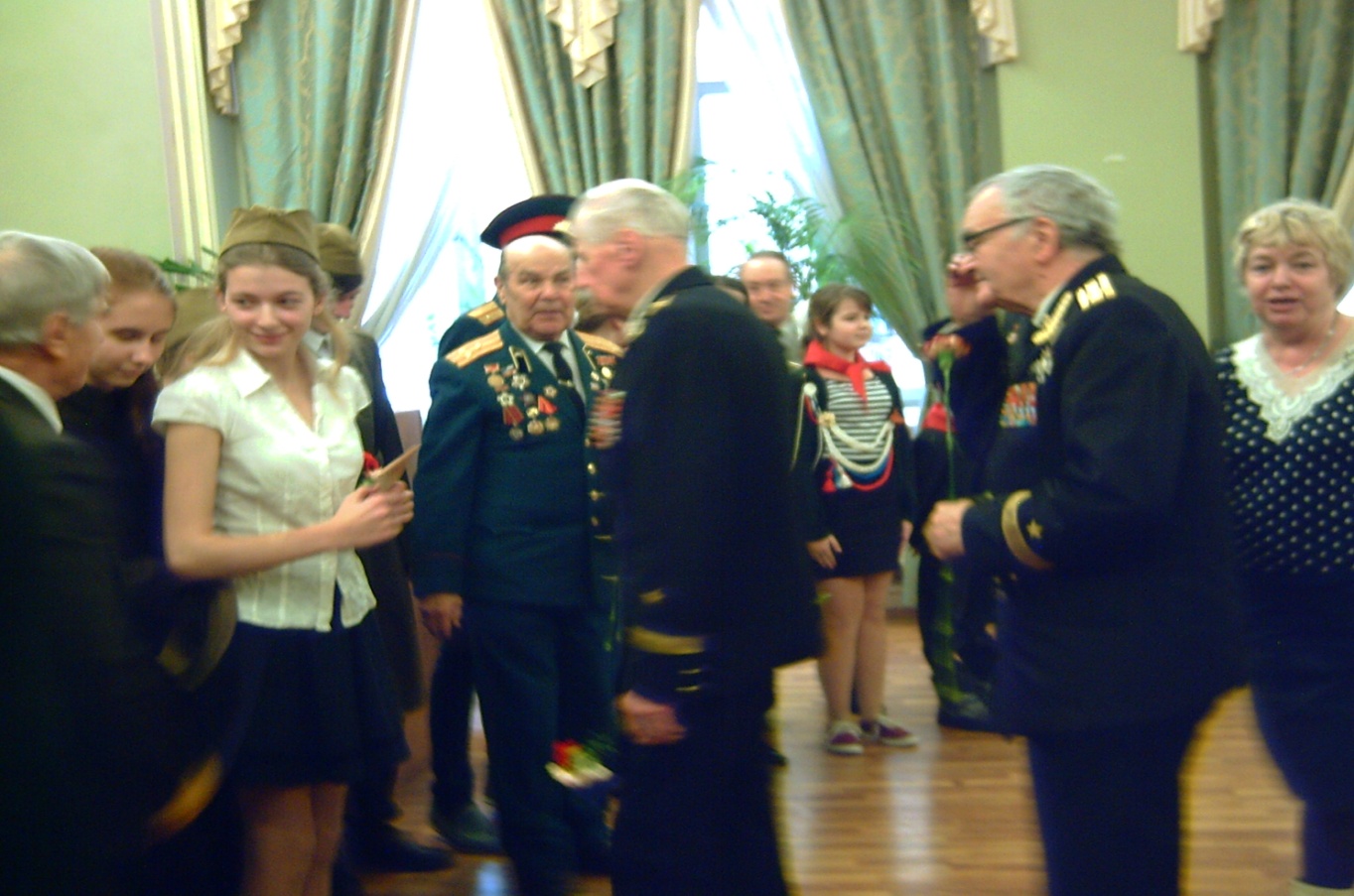 09.03.16  команда "Волхов" была на встрече в Военно-Космической  академии им. Можайского. У нас появилась уникальная возможность побывать в музее Академии, послушать рассказ экскурсовода об истории  этого учебного  военного заведения и развитии ракетостроения в нашей стране. Мы  увидели редкие экспонаты, представленные в музее, узнали много нового о профессии военного-ракетчика и сделали фотографии на память.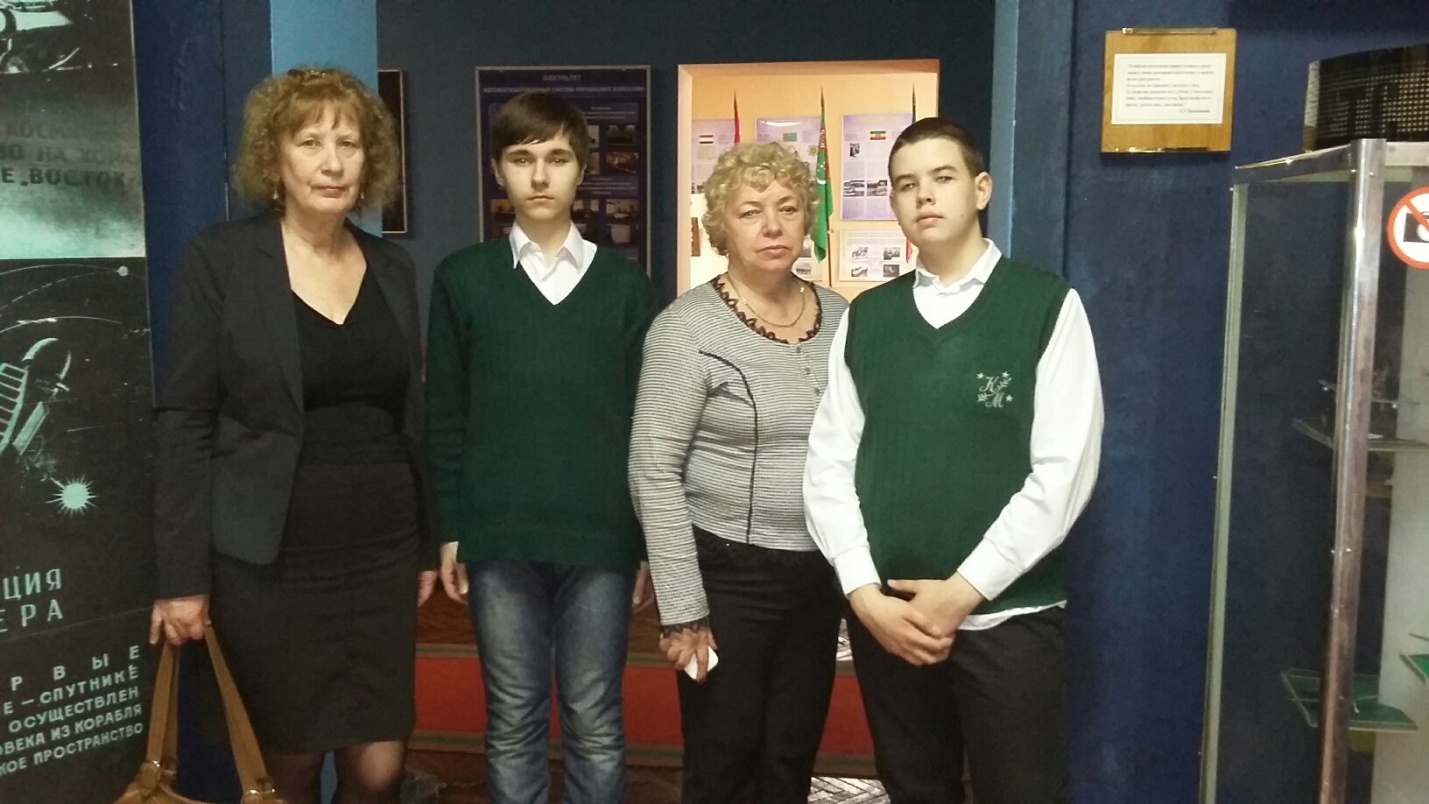 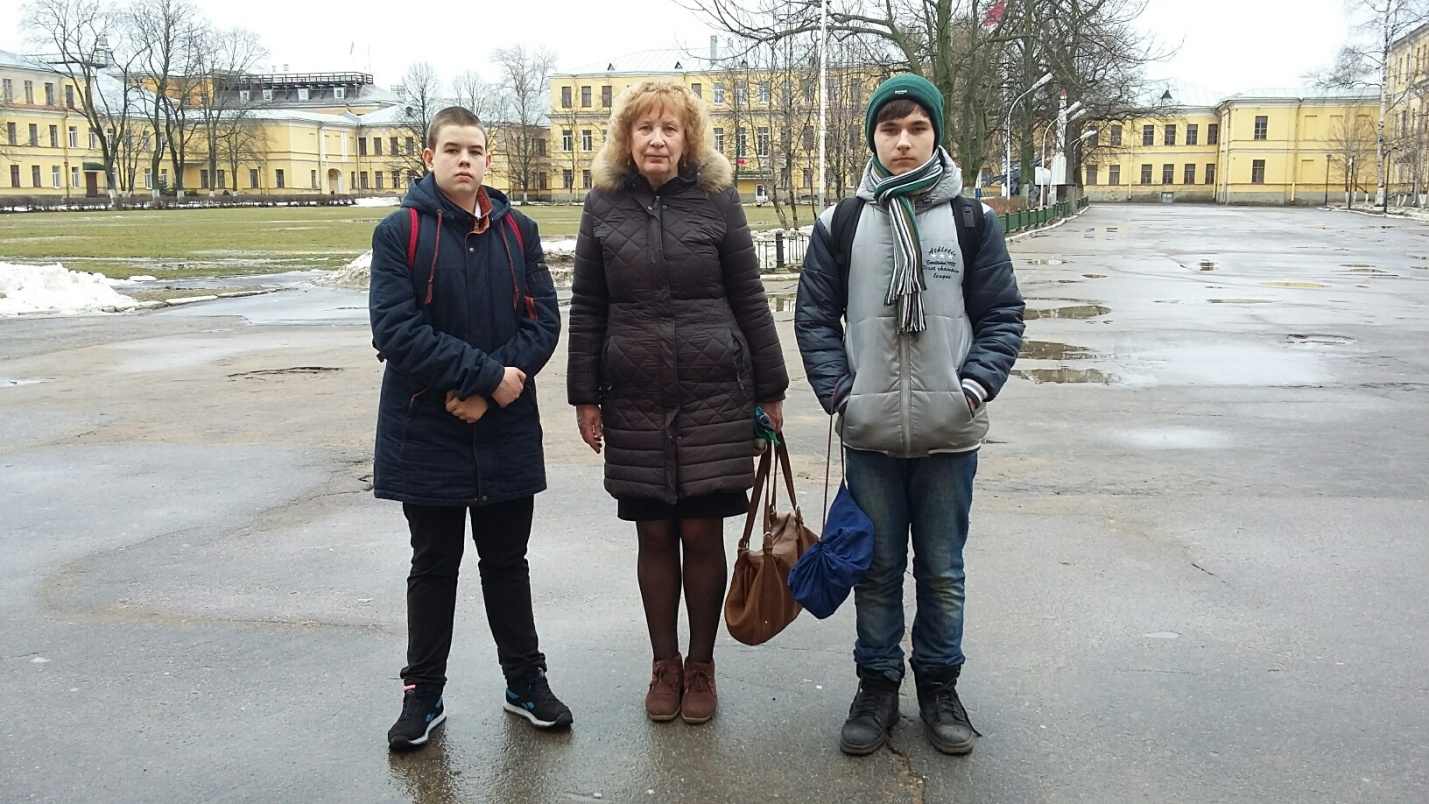 1503.16 команда "Волхов" (капитан команды Родионова Кристина)  была на  встрече  участников городского военно-исторического музейно-краеведческого конкурса "Профессия  - защищать Родину"в  Аничковом дворце на подведении итогов конкурса, где представили свой творческий рапорт. Наша команда "Волхов" стала ПОБЕДИТЕЛЕМ  в конкурсе, который проходил в течение всего учебного года.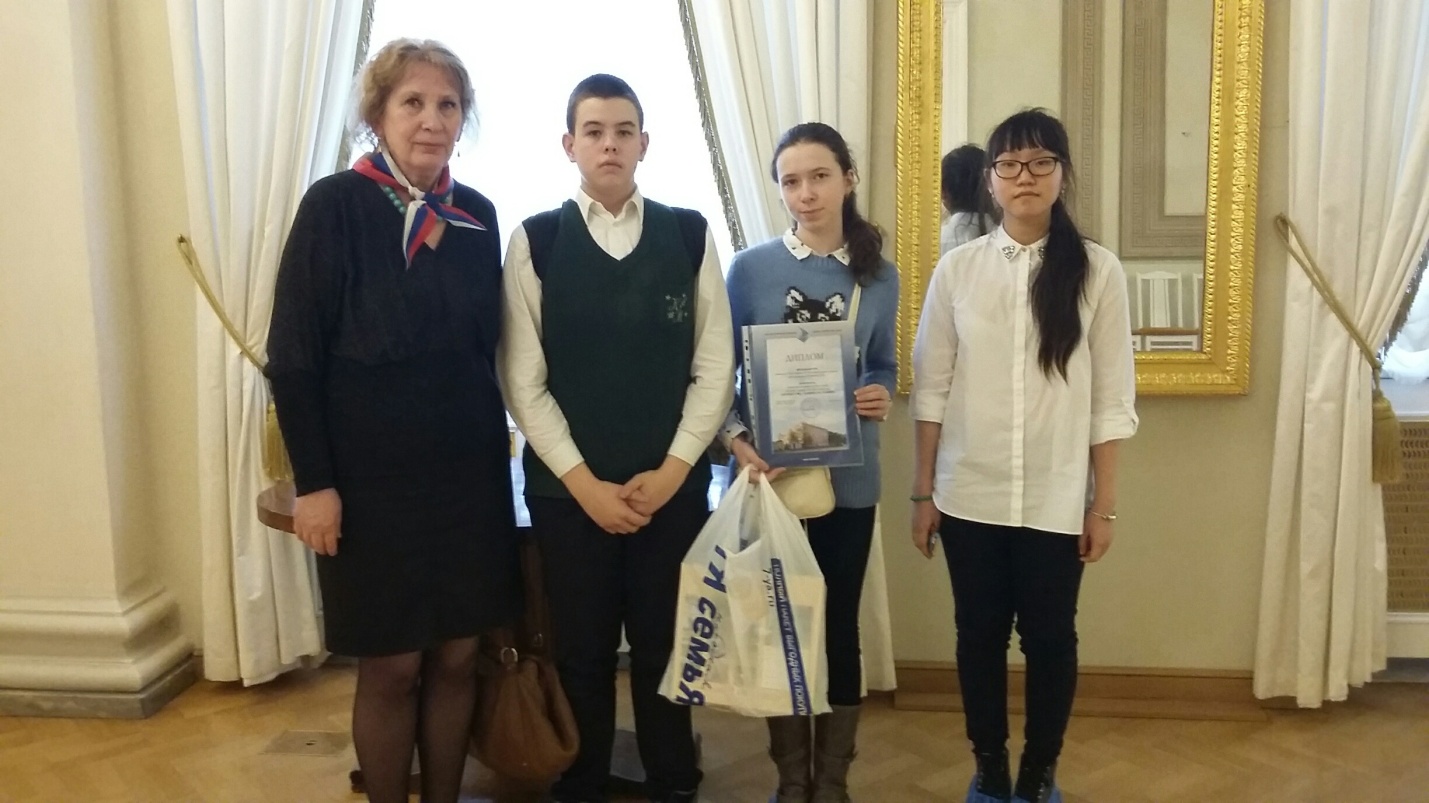 Спасибо всем участникам команды "Волхов!"Отзывы:"Все очень понравилось! Рад, что посетил места, в которых еще не был. Было очень интересно принимать участие в игре в Аничковом дворце и выполнять креативное домашнее задание. 
Посетив Нахимовское училище, я узнал об истории этого училища, поднялся по знаменитой лестнице-трапу, на  перилах которой выгравированы имена всех выпускников. 
Все было хорошо организовано. Спасибо экскурсоводам музеев за интересные рассказы. 
В следующем году хотелось бы посетить другие, не менее интересные места и музеи. Например, Военно-морской музей или Музей артиллерии".Игошин ВладимирКаюкова Мира